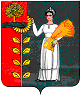 Администрация сельского поселения Новочеркутинский сельсовет Добринского муниципального района Липецкой областиРоссийской ФедерацииРАСПОРЯЖЕНИЕ01.07.2019                              с. Новочеркутино	№ 27-рВ соответствии с пунктом 5 статьи 264.2 Бюджетного кодекса Российской Федерации, рассмотрев данные об исполнении бюджета сельского поселения Новочеркутинский сельсовет Добринского муниципального района Липецкой области Российской Федерации, руководствуясь Уставом сельского поселения Новочеркутинский сельсоветУтвердить отчет об исполнении бюджета  сельского поселения Новочеркутинский сельсовет за второй квартал 2019 года ( прилагается). Контроль за выполнением настоящего распоряжения возложить на главного специалиста-эксперта сельского поселения Новочеркутинский сельсовет Горелову Е.В.Настоящее распоряжение вступает в силу со дня его подписания и подлежит официальному обнародованию.Глава администрации                                               И.В.Команов                                                       Утвержден распоряжением администрации сельского поселения Новочеркутинский сельсовет № 27-р от 01.07.2019Отчет об исполнении бюджета сельского поселения Новочеркутинский сельсовет Добринского муниципального района Липецкой области Российской Федерации за 2 квартал 2019 годаОб утверждении отчета об исполнении бюджета  сельского поселения Новочеркутинский сельсовет Добринского муниципального района Липецкой области Российской Федерации за второй квартал 2019 годаНаименование показателейУточненный годовой план (руб)Исполнение за  второй квартал  2019 года(руб)% исполнения к годовому плануНалоговые и неналоговые доходы10026500,005617062,2856,02в том числе:налог на доходы физических лиц3887500,003049439,9078,44УСН2970000,001753123,2259,02единый сельскохозяйственный налог1329000,00622773,0046,86налог на имущество199000,00325,840,001земельный налог1619000,00181285,3211,19Доходы, получаемые в виде арендной платы, а также средства от продажи права на заключение договоров аренды за земли, находящиеся в собственности сельских поселений (за исключением земельных участков муниципальных бюджетных и автономных учреждений)22000,00--Средства самообложения граждан, зачисляемые в бюджеты поселенийБезвозмездные поступления5310037,273257144,4361,33Дотации от других бюджетов бюджетной системы Российской Федерации4531000,003065628,0067,65Субвенции от других бюджетов бюджетной системы Российской Федерации77700,0038850,0050,45Прочие субсидии7737,277737,27100Межбюджетные трансферты, передаваемые бюджетам сельских поселений из бюджетов муниципальных районов на осуществление части полномочий по решению вопросов местного значения в соответствии с заключенными соглашениями693600,00351697,0050,70Прочие безвозмездные поступления-70000,00-ВСЕГО ДОХОДОВ:30673074,5418015066,2658,73Дефицит(-), профицит(+)РАСХОДЫОбщегосударственные вопросы4774420,271986328,9741,60Национальная оборона77000,0038850,0050,45Национальная безопасность и правоохранительная деятельность12000,00--Национальная экономика 763600,00182200,0023,86Жилищно-коммунальное хозяйство2607547,00660387,4525,32Культура, кинематография5767762,002763000,0047,95Социальная политика104508,0034836,0033,33Физическая культура и спорт192901,00191162,3699,09Обслуживание государственного и муниципального долга5000,00127,122,54ВСЕГО РАСХОДОВ14304738,275856891,9040,94